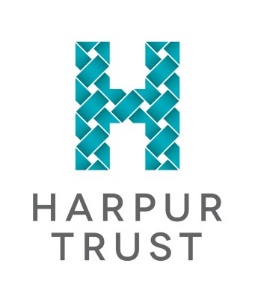 Have a go with Harpur is back!Exhibitor Pack 

Sunday 19th May 2019    11am – 4pm	  Bedford Park, Bedford
Information about the eventThe theme once again is wellbeing, promoting both physical and mental health by encouraging people to try new activities, hobbies and sports and raise awareness of different community groups and clubs.We will be providing a variety of FREE activities for the public to try including a climbing wall, a mobile potholing unit (the Traveller Cave), goal scoring and the Terminator Turmoil inflatable assault course, as well as a variety of giant board games and more (specifics to be confirmed).We will also be providing a stage (8x6m) to enable local dance groups, sports groups and community choirs to show case their work.This event provides a platform for many of the organisations we work with and indeed fund, to gain publicity and PR exposure, and to provide them (and us) with an opportunity to meet the public on a face to face basis.Exhibitor Marquee / Marquee 1A focal point of the event will be our exhibitor marquee and we would like to invite local community groups, charities, arts and crafts groups and organisations to have a stand in the marquee and prices are as follows: Activity Marquee / Marquee 2Outdoor pitchesFurther pitches are available outside of the marquee for those exhibitors with their own gazebo/marquee.  We regret that we are unable to provide gazebos.
Pitch InformationCateringWe regret that we are unable to provide catering for exhibitors but there will be 3 food stalls with reasonably priced food plus a tea and coffee stall (in addition to the Pavillion café)Electricity on siteWe will have one generator available for the marquees, so electricity is very limited.  If you require an electrical socket this must be requested in advance.
Stage and arena demonstrationsWe will provide a stage and we have a number of slots available during the day should you wish to show case your group.  There is no charge for this but places are limited so please book early to avoid disappointment.We encourage exhibitors to run their own competitions or raffles with an appropriate prize (such as a free taster session or sports equipment).  However, we would ask that these are either free to the public or that any proceeds are donated to a local charity.   Exhibitors may also wish to offer some sort of service on the day; for example, free health checks, equipment checks.
Set up and dismantleA detailed set up / safety pack will be provided ahead of the event.
Marketing of the eventWe have established excellent links with local press and will be actively targeting local newspapers, community magazines, radio and television with press releases, and we will also advertise in local print media.There will be extensive social media and online campaigns in the months prior to the event.Flyers and posters will be distributed to schools, businesses, cafes, retail outlets and industrial units across the Borough as well as to the numerous local charities and organisations which the Trust works with and supports and we will provide electronic and printed flyers to all participants to enable you to display and send out to your contacts.Our own 4 independent schools, with some 3,600 pupils, will also be targeted; these parents are typically AB classifications on the ACORN Scale, providing a prime audience for sports goods and services.We will have banners in key places around the town and on main routes into the town during the weeks leading up to the event as well as local print advertising.Background to The Harpur Trust
The Harpur Trust has been inspiring and supporting people within the Borough of Bedford for over 450 years, using the legacy of our founder Sir William Harpur.Our activities are still inspired by his vision. He understood the value of education, and saw the real needs to be addressed among the disadvantaged, poor and sick in his home town of Bedford.  Our three charitable objects are based on his philosophy:The promotion of education. The relief of those who are sick or in need, hardship or distress. The provision of recreational facilities with a social welfare purpose. As well as running our own four schools we are proud sponsors of Bedford Academy and provide accommodation for older residents of the Borough. We support the local community through our grants programme, with approximately £1 million a year in grant funds awarded to projects that focus on education, relief and recreation.
Interested in booking a stand?Please complete the attached form and return along with a deposit covering 50% of the stand cost (where applicable) payable to The Harpur Trust.  For payment details other than cheque, please contact the event team.In the event that we are unable to allocate you a stand, the deposit will be returned in full. Should you wish to cancel your stand prior to the event, we reserve the right to retain the deposit.  The number of stands will be limited so allocation will be on a first come first served basis.For further details, please contact 
Sarah Elam
External Relations Manager 
The Harpur Trust
Princeton Court
Brickhill Drive
Bedford MK41 7PZExhibitor booking form – Have a go with Harpur 
Sunday 19 May 2019 11am - 4pm
  Stand in Marquee 1  (Trestle table and 2 chairs provided)
  Outdoor pitch (exhibitors must provide their own gazebo/exhibitor tent)
Additional options*Subject to availability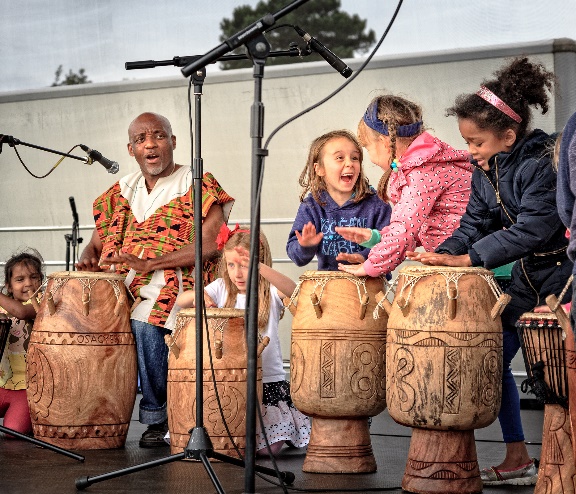 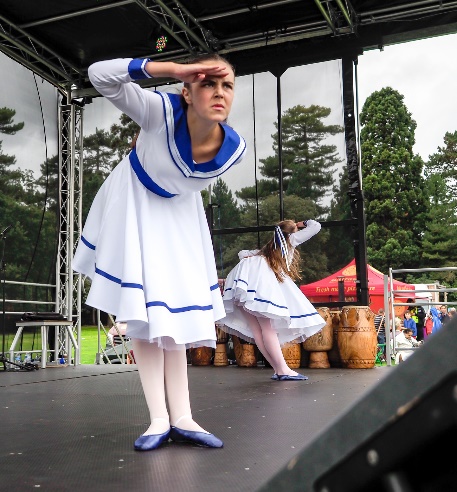 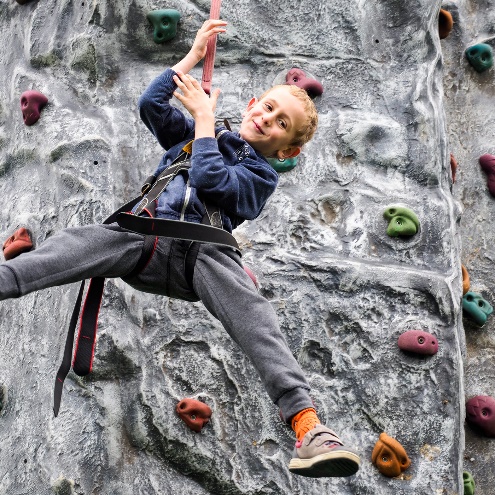 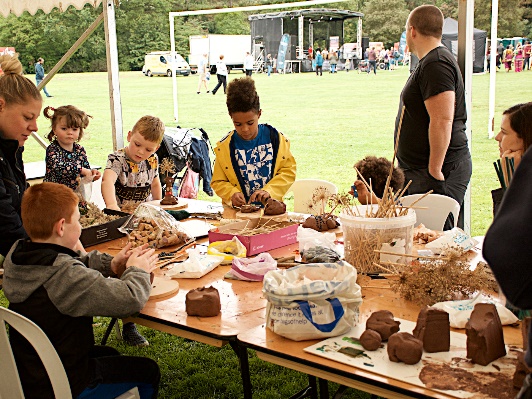 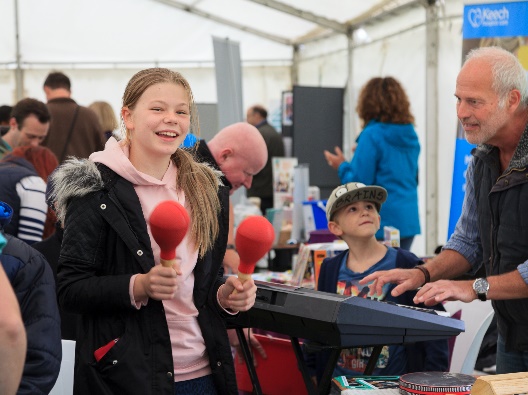 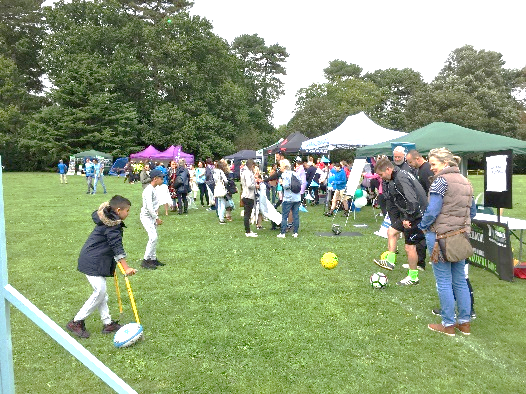 Space  (includes table & 2 chairs)Space  (includes table & 2 chairs)Space  (includes table & 2 chairs)Non-CharitiesNon-CharitiesCharities1m x 2m1m x 2m1m x 2m£50£50FreeSpace  (includes table & 2 chairs)Non-CharitiesCharities2m x 3m£75FreeSize  (includes table & 2 chairs)Non-CharitiesCharities/voluntary groups/not-for-profit4m x 4m£120Free6m x 6m£200NA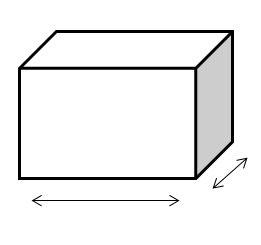 The pitch sizes/dimensions represent the maximum amount of space available to exhibitors.  All gazebos/stands/mobile display units should fit within the space allocated.  Unfortunately, vehicles cannot be parked behind the stand and must be removed from the site and parked in the car park as soon as the stand has been set up and no later than 9.30am.Up to 3 announcements during the course of the day£30 Half hour slot on stage to offer a demonstrationFree (subject to availability)Activity on adjacent Football pitchFree01234 369519   events@harpurtrust.org.uk     www.harpurtrust.org.uk
@TheHarpurTrust           The Harpur Trust           #haveago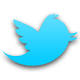 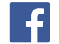 Name of organisationContact personAddress of organisationTelephone Number
Email addressSpaceNon-Charity()Charity()1m x 2m£50FreeStand in Marquee 2  (Trestle table and 2 chairs provided)Stand in Marquee 2  (Trestle table and 2 chairs provided)Stand in Marquee 2  (Trestle table and 2 chairs provided)Stand in Marquee 2  (Trestle table and 2 chairs provided)Stand in Marquee 2  (Trestle table and 2 chairs provided)Stand in Marquee 2  (Trestle table and 2 chairs provided)SpaceNon-Charity()Charity()2m x 3m£65FreePitch sizeNon-Charity()Charity()4m x 4m£120Free6m x 6m£200NACost()Up to 3 announcements during the course of the day£30Half hour demonstration slot on stage*FreeActivity on adjacent Football pitch*Free